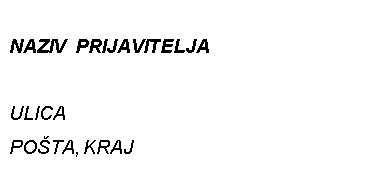 NE ODPIRAJ! – 										OBČINA BREŽICE»PRIJAVA NA JR ZDRAVSTVENEGA IN 						Cesta prvih borcev 18SOCIALNEGA VARSTVA 2022« 							8250   BREŽICE